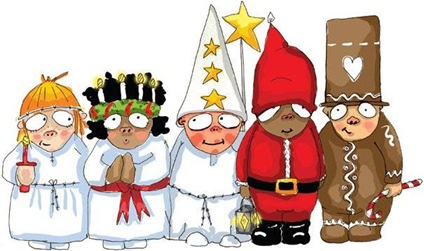 Nu när vi är i slutet av höstterminen hälsar vi er föräldrar välkomna till vårt Lucia-firande fredagen den 11 december och i år är fyrorna ansvariga klasser.Tiderna för Lucia-föreställningarna är1.       08.30-09.002.       09.15-09.453.       10.15-10.45Föräldrar får ju såklart komma och titta :)Eleverna i årskurs 4 börjar 08.00 i aulan fredag 11 december. Viktigt är att alla är i tid! Här kommer information om vad som är aktuellt den närmaste tiden.MentorsdagarFredagen den 11 december, Lucia-firande alla elever slutar kl.13Måndagen den 21 december klassens dag, alla elever slutar kl.13JulavslutningTisdagen den 22 december börjar eleverna som vanligt kl. 08.20. Klockan 10.10 börjar julavslutningen i St.Eskilkyrkan vid Båtsmansbacken. Cirka klockan 11.00 slutar skolan och jullovet kan börja.SkolstartVårterminen 2016 börjar fredagen den 8 januari enligt schemat.Vi tackar för en trevlig hösttermin ochönskar alla enGod Jul och ett Gott Nytt ÅrKarina, Signe och Peter